Midpoint Formula: Distance Formula:  or Example 1: Find the midpoint of the line segment with endpoints at the given coordinates.Example 2: Find the distance between each pair of points with the given coordinates.Example 3: Write each equation in standard form. Identify the vertex, axis of symmetry, and direction of opening of the parabola.Example 4: Identify the Center and the RadiusCenter: 					Graph: 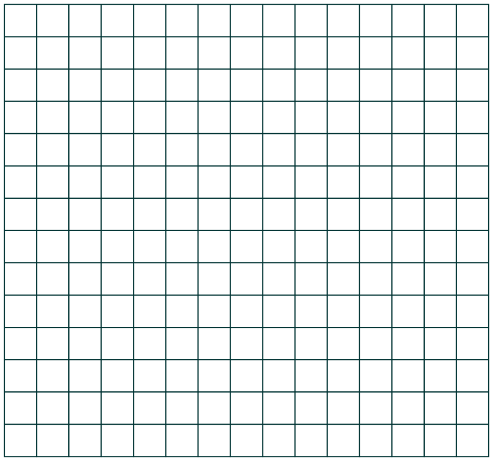 Radius: 				Example 6: Finding Center and Radius with Complex EquationsStandard form: __________________________________Vertex:___________________________AOS: ____________________________Direction of opening of the parabola: ________________________________________Original EquationGroup x’s and y’s together and constants on the other side.Complete the square TWO TIMESFactor each set of parenthesesSimplify the Right sideCenter: ____________________Radius: ____________________